ŞİKAYETÇİ İFADE TUTANAĞIİfadesine Başvurulan Kişinin Adı Soyadı		: ……………..(….kızı/oğlu)T.C. Kimlik No		 : ….Doğum Tarihi /Yeri		:………………Görev yeri			:………………Görevi				:……………...	Belirlenen gün ve saatte çağrıya uyan şikayetçi geldi, soruldu.Soru 1:	………………………………………………………………………………………………………………………………………………………………………………………………………………………………………………………………………………………………Cevap 1:	………………………………………………………………………………………………………………………………………………………………………………………………	İfade metni şikayetçiye okutuldu. Doğruluğunu tasdik etti. İmzası alındı. …/…/20İmza 									İmza            Şikayetçi								Soruşturmacı ÖN İNCELEME VE ARAŞTIRMA ŞİKAYETÇİİFADE TUTANAĞIDoküman NoÖN İNCELEME VE ARAŞTIRMA ŞİKAYETÇİİFADE TUTANAĞIİlk Yayın TarihiÖN İNCELEME VE ARAŞTIRMA ŞİKAYETÇİİFADE TUTANAĞIRevizyon Tarihi-ÖN İNCELEME VE ARAŞTIRMA ŞİKAYETÇİİFADE TUTANAĞIRevizyon No0ÖN İNCELEME VE ARAŞTIRMA ŞİKAYETÇİİFADE TUTANAĞISayfa No1 / 1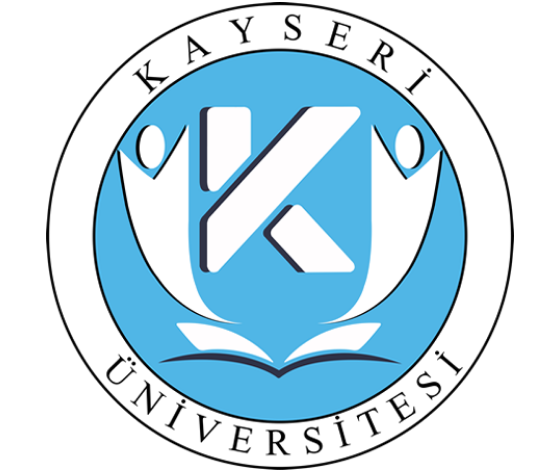 